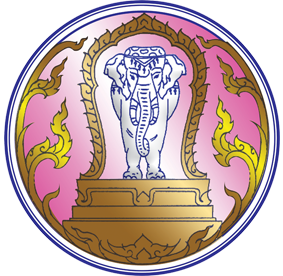 บรรยายสรุปจังหวัดเชียงใหม่“นครแห่งชีวิตและความมั่งคั่ง”สำนักงานจังหวัดเชียงใหม่กุมภาพันธ์ 2563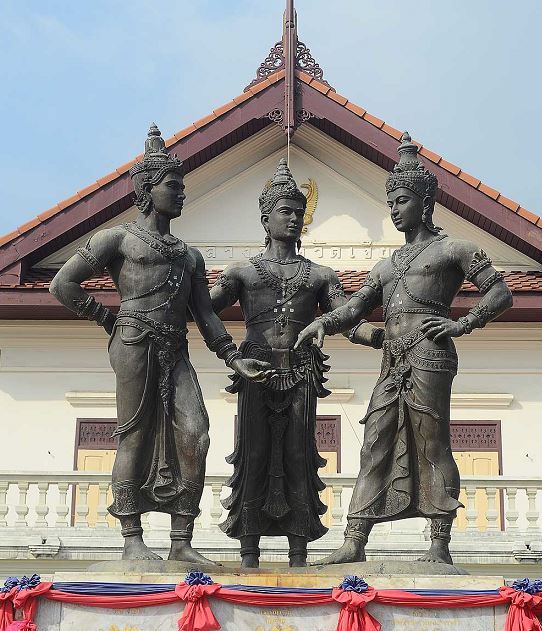 เมืองเชียงใหม่ มีชื่อที่ปรากฏในตำนานว่า "นพบุรีศรีนครพิงค์เชียงใหม่" มีความเป็นมาจากการที่พญามังราย พ่อขุนรามคำแหง (อาณาจักรสุโขทัย) และพ่อขุนงำเมือง (เมืองพะเยา) ทรงเห็นว่าที่ราบริมฝั่งแม่น้ำปิง บริเวณป่าเชิงดอยสุเทพ อยู่ในเทือกเขาสลับซับซ้อนมีแม่น้ำปิงอยู่ทางด้านตะวันออก มีพื้นที่กว้างใหญ่อุดมสมบูรณ์เหมาะที่จะสร้างเมืองหลวงขึ้นในบริเวณนั้นเป็นอย่างยิ่ง ทั้งสามพระองค์จึงทรงสร้างเมืองเชียงใหม่ขึ้นเมื่อปี พ.ศ.1839 โดยหวังให้เป็นศูนย์กลางการค้าที่สำคัญในอาณาจักรล้านนา ซึ่งปัจจุบัน ปี พ.ศ.2563 มีอายุครบ 724 ปีเมืองเชียงใหม่ได้มีวิวัฒนาการสืบเนื่องกันมาในประวัติศาสตร์ตลอดมา เชียงใหม่มีฐานะเป็นนครหลวงอิสระปกครองโดยกษัตริย์ราชวงศ์มังราย ประมาณ 261 ปี (ระหว่าง พ.ศ. 1839 - 2100) ในปี พ.ศ. 2101 เชียงใหม่ได้เสียเอกราชให้แก่กษัตริย์พม่าชื่อบุเรงนอง และได้ตกอยู่ภายใต้การปกครองของพม่านานร่วมสองร้อยปี จนถึงสมัยพระบาทสมเด็จพระเจ้าตากสินมหาราช และพระบาทสมเด็จพระพุทธยอดฟ้าจุฬาโลกมหาราชได้ทรงช่วยเหลือล้านนาไทยภายใต้การนำของพระยากาวิละ และพระยาจ่าบ้านในการทำสงครามขับไล่พม่าออกไปจากเชียงใหม่และเมืองเชียงแสนได้สำเร็จ พระบาทสมเด็จพระพุทธยอดฟ้าจุฬาโลกมหาราช สถาปนาพระยากาวิละเป็นเจ้าเมืองเชียงใหม่ ในฐานะเมืองประเทศราชของกรุงเทพมหานครและมีเชื้อสายของพระยากาวิละ ซึ่งเรียกว่าตระกูลเจ้าเจ็ดตนปกครองเมืองเชียงใหม่ เมืองลำพูนและลำปาง  สืบต่อมาจนกระทั่งในรัชสมัยของพระบาทสมเด็จพระจุลจอมเกล้าเจ้าอยู่หัวฯ ได้โปรดให้ปฏิรูปการปกครองหัวเมืองประเทศราชได้ยกเลิกการมีเมืองประเทศราชในภาคเหนือ จัดตั้งการปกครองแบบมณฑลเทศาภิบาล เรียกว่า มณฑลพายัพ และเมื่อปี พ.ศ. 2476 พระบาทสมเด็จพระปกเกล้าเจ้าอยู่หัวได้ปรับปรุงการปกครองเป็นแบบจังหวัดเชียงใหม่ จึงมีฐานะเป็นจังหวัดจนถึงปัจจุบันลักษณะทางกายภาพ1. ที่ตั้งจังหวัดเชียงใหม่ตั้งอยู่ทางทิศเหนือของประเทศไทย เส้นรุ้งที่ 16 องศาเหนือ และเส้นแวงที่ 99 องศาตะวันออก สูงจากระดับน้ำทะเลปานกลางประมาณ  (310เมตร) ห่างจากกรุงเทพมหานคร 696 กิโลเมตร โดยมีส่วนกว้างที่สุดจากทิศตะวันออกถึงตะวันตก กว้างประมาณ 138 กิโลเมตร และส่วนที่ยาวที่สุด คือ จากทิศเหนือถึงทิศใต้ ยาวประมาณ 320 กิโลเมตร (ยาวมากที่สุดของประเทศ)2. ขนาดพื้นที่และอาณาเขตขนาดพื้นที่จังหวัดเชียงใหม่มีพื้นที่ประมาณ 20,107.057 ตารางกิโลเมตร หรือประมาณ 13,865,388.61 ไร่ มีขนาดใหญ่เป็นอันดับ 1 ของภาคเหนือ และเป็นอันดับ 2 ของประเทศ รองจากจังหวัดนครราชสีมา จำแนกเป็นพื้นที่ป่าไม้ 69.92% () พื้นที่ทางการเกษตร 12.82% () พื้นที่อยู่อาศัยและอื่น ๆ17.26% ()อาณาเขตติดต่อทิศเหนือ       	ติดรัฐฉาน สาธารณรัฐแห่งสหภาพเมียนมาร์ (The Republic of the Union of  Myanmar)ทิศใต้	ติดอำเภอสามเงา อำเภอแม่ระมาด อำเภอท่าสองยาง จังหวัดตาก  ทิศตะวันออก 	ติดอำเภอแม่ฟ้าหลวง อำเภอเมืองเชียงราย อำเภอแม่สรวย อำเภอเวียงป่าเป้า		จังหวัดเชียงราย, อำเภอเมืองปาน อำเภอเมืองลำปาง จังหวัดลำปาง,อำเภอบ้านธิ อำเภอ		เมืองลำพูน อำเภอป่าซาง อำเภอเวียงหนองล่อง อำเภอบ้านโฮ่ง อำเภอลี้ จังหวัดลำพูนทิศตะวันตก	   	ติดอำเภอปาย อำเภอเมืองแม่ฮ่องสอน อำเภอขุนยวม อำเภอแม่ลาน้อย อำเภอแม่สะเรียง 		อำเภอสบเมย จังหวัดแม่ฮ่องสอนพื้นที่ชายแดนจังหวัดเชียงใหม่มีชายแดนติดกับสาธารณรัฐแห่งสหภาพเมียนมาร์ โดยพื้นที่เขตติดต่อ 5 อำเภอ ได้แก่ 1) อำเภอแม่อาย : 4 ตำบล ได้แก่ ตำบลแม่อาย ตำบลมะลิกา ตำบลแม่สาว และตำบลท่าตอนเมืองที่ติดต่อ คือ เมืองยอน รัฐฉาน 2) อำเภอฝาง : 2 ตำบล ได้แก่ ตำบลม่อนปิ่น และตำบลแม่งอน เมืองที่ติดต่อ คือ บ้านโป่ง ป่าแขม เมืองต่วน รัฐฉาน 3)  อำเภอเชียงดาว : 1 ตำบล ได้แก่ ตำบลเมืองนา เมืองที่ติดต่อ คือ บ้านน้ำยุม เมืองต่วนรัฐฉาน4) อำเภอเวียงแหง : 3 ตำบล ได้แก่ ตำบลเปียงหลวง ตำบลเมืองแหง และตำบลแสนไห เมืองที่ติดต่อ คือ บ้านบางใหม่สูง บ้านปางเสือเฒ่า บ้านกองเฮือบิน เมืองต่วน รัฐฉาน5) อำเภอไชยปราการ : 1 ตำบล ได้แก่ ตำบลหนวงบัว เมืองที่ติดต่อ คือ บ้านโป่งป่าแขม เมืองต่วน รัฐฉานลักษณะภูมิประเทศพื้นที่โดยทั่วไปของจังหวัดเชียงใหม่มีสภาพพื้นที่เป็นภูเขาและป่าละเมาะ มีที่ราบอยู่ตอนกลางตามสองฟากฝั่งแม่น้ำปิงมีภูเขาสูงที่สุดในประเทศไทย คือ "ดอยอินทนนท์" มีความสูงจากระดับน้ำทะเลปานกลางประมาณ 2,565 เมตร นอกจากนี้ยังมีดอยอื่นๆ ที่มีความสูงรองลงมาอีกหลายแห่ง เช่น ดอยผ้าห่มปก (ความสูงจากระดับน้ำทะเลปานกลาง  ดอยหลวงเชียงดาว (ความสูงจากระดับน้ำทะเลปานกลาง  ดอยสุเทพ (ความสูงจากระดับน้ำทะเลปานกลาง สภาพพื้นที่จังหวัดเชียงใหม่แบ่งออกเป็น 2 ลักษณะ คือ พื้นที่ภูเขา คิดเป็นพื้นที่ประมาณ 80% ของพื้นที่จังหวัด เป็นพื้นที่ป่าต้นน้ำลำธารไม่เหมาะต่อการเพาะปลูก และพื้นที่ราบลุ่มน้ำและที่ราบเชิงเขา ทอดตัวในแนวเหนือ-ใต้ ได้แก่ ที่ราบลุ่มน้ำสาละวิน ลุ่มน้ำกก-โขง และลุ่มน้ำปิง เป็นพื้นที่ที่มีความอุดมสมบูรณ์เหมาะสมต่อการเกษตร	ลักษณะภูมิอากาศ  เชียงใหม่เป็นจังหวัดที่มีสภาพอากาศค่อนข้างเย็นเกือบตลอดทั้งปี มีอุณหภูมิ เฉลี่ยทั้งปี โดยมีค่าอุณหภูมิสูงสุดเฉลี่ย  อุณหภูมิต่ำสุดเฉลี่ย 20.1 องศาเซลเซียส มีปริมาณน้ำฝนเฉลี่ย 1,100 -  สภาพภูมิอากาศจังหวัดเชียงใหม่อยู่ภายใต้อิทธิพลมรสุม 2 ชนิด คือ ลมมรสุมตะวันตกเฉียงใต้ และลมมรสุมตะวันออกเฉียงเหนือแบ่งภูมิอากาศออกเป็น 3 ฤดู ได้แก่           ฤดูฝน     	เริ่มตั้งแต่กลางเดือนพฤษภาคมถึงเดือนตุลาคม          ฤดูหนาว  	เริ่มตั้งแต่เดือนพฤศจิกายนถึงกลางเดือนกุมภาพันธ์          ฤดูร้อน    	เริ่มตั้งแต่เดือนกุมภาพันธ์ถึงกลางเดือนพฤษภาคมด้านเศรษฐกิจ  1. ภาพรวมเศรษฐกิจ ในปี พ.ศ. 2560 จังหวัดเชียงใหม่มีผลิตภัณฑ์มวลรวม มูลค่า 231,726 ล้านบาท เพิ่มขึ้นจากปี พ.ศ. 2559 จำนวน 9,881 ล้านบาท (ปี พ.ศ. 2559 มีมูลค่า 221,845 ล้านบาท) ในขณะที่ผลิตภัณฑ์มวลรวมจังหวัดต่อหัว (GPP per capita) ปี พ.ศ. 2560 มีมูลค่า 135,991 บาท เพิ่มขึ้นจากปี พ.ศ. 2559 จำนวน 6,301 บาท (ปีพ.ศ. 2559 มีมูลค่า 129,690 บาท)2. โครงสร้างทางเศรษฐกิจโครงสร้างผลิตภัณฑ์มวลรวมจังหวัดเชียงใหม่ ในปี พ.ศ. 2560 แยกตามภาคการผลิตได้ ดังนี้1. ภาคการบริการ ร้อยละ 712. ภาคการเกษตร ร้อยละ 17.63. ภาคอุตสาหกรรม ร้อยละ 11.4 3. สถานการณ์ด้านการท่องเที่ยว- จำนวนนักท่องเที่ยวในปี พ.ศ. 2561 มีนักท่องเที่ยวเดินทางเข้ามาเชียงใหม่ จำนวน 10,863,150 คน แยกเป็น               ชาวไทย 7,604,764 คน (4.72%) ชาวต่างประเทศ 3,258,386 คน (4.13.%) เพิ่มขึ้นจากปี 2560 จำนวน 472,349 คน (4.55%) โดยมีค่าเฉลี่ยการเติบโตของจำนวนนักท่องเที่ยวรวม 3 ปี เท่ากับร้อยละ 4.46อัตราการเติบโตของนักท่องเที่ยวจังหวัดเชียงใหม่โดยชาวต่างประเทศที่เดินทางเข้ามาจังหวัดเชียงใหม่ 5 อันดับแรก ได้แก่ นักท่องเที่ยวประเทศจีน อังกฤษ สหรัฐอเมริกา อังกฤษ ฝรั่งเศสและญี่ปุ่น ตามลำดับ และปี พ.ศ. 2562 ช่วงเดือนมกราคม – กันยายน 2562 นักท่องเที่ยวเดินทางเข้ามาเชียงใหม่ จำนวน 6,992,406 คน แยกเป็นชาวไทย 4,609,359 คน (-3.78%) ชาวต่างประเทศ 2,383,047 คน (+1.46%) ลดลงจากปี 2561 ในช่วงเวลาเดียวกัน จำนวน 146,672 คน (-2.05%) - รายได้ในปี 2561 นักท่องเที่ยวที่มาจังหวัดเชียงใหม่สร้างรายได้แก่จังหวัด 107,625.32 ล้านบาท 
ซึ่งแยกเป็นนักท่องเที่ยวชาวไทย 66,309.57 ล้านบาท (8.14%) และนักท่องเที่ยวต่างประเทศ 41,315.75 ล้านบาท (9.45%) เพิ่มขึ้นจากปี 2560 จำนวน 8,555 ล้านบาท โดยมีค่าเฉลี่ยการเพิ่มขึ้นของรายได้รวมทั้ง 3 ปี เท่ากับร้อยละ 8.74อัตราการเพิ่มขึ้นของรายได้จากการท่องเที่ยว ณ จังหวัดเชียงใหม่และปี พ.ศ. 2562 ช่วงเดือนมกราคม - กันยายน 2562 นักท่องเที่ยวที่มาจังหวัดเชียงใหม่ สร้างรายได้แก่จังหวัด 74,164.81 ล้านบาท แยกเป็นชาวไทย 42,443.46 คน (-1.48.%) ชาวต่างประเทศ 30,391.98 ล้านบาท (+4.37.%) เพิ่มขึ้นจากปี 2561 ในช่วงเวลาเดียวกัน จำนวน 692.99 ล้านบาท (0.94%) ด้านสังคมและความมั่นคง1) ข้อมูลการปกครอง/ข้อมูลประชากรจังหวัดเชียงใหม่แบ่งเขตการปกครองออกเป็น 25 อำเภอ 204 ตำบล และ 2,066 หมู่บ้าน มีจำนวนประชากรทั้งหมด 1,770,285 คน แบ่งเป็นชายจำนวน 857,852 คน และหญิงจำนวน 912,433 คน2) ข้อมูลประชากร แยกตามกลุ่มวัยจากข้อมูลประชากรแยกตามกลุ่มวัย และช่วงอายุ จะเห็นได้ว่า ประชากรกลุ่มวัยผู้ใหญ่ หรือวัยทำงานจะมีจำนวนมากที่สุด คือ 1,097,938 คน คิดเป็นร้อยละ 62.02 และรองลงมาคือ วัยสูงอายุ จำนวน 317,808 คน คิดเป็นร้อยละ 17.95ด้านทรัพยากรธรรมชาติและสิ่งแวดล้อม		จังหวัดเชียงใหม่ มีเนื้อที่ประมาณ 13,865,388.61 ไร่ เป็นพื้นที่ป่า 9,661,526.03 ไร่ คิดเป็นร้อยละ 69.84 ของพื้นที่ทั้งจังหวัด ในอดีตที่ผ่านมาที่เคยมีพื้นที่ป่าไม้ถึงร้อยละ 80 (ปี 2504) และในปี 2561 มีพื้นที่ป่าไม้เหลือเพียงร้อยละ 69.84 (กรมป่าไม้ : 2561) คิดเป็นร้อยละ 9.60 ของพื้นที่ป่าไม้ทั้งประเทศ ประเภทป่าประกอบด้วย ป่าดิบป่าสน ป่าเบญจพรรณ และป่าเต็งรัง เป็นต้น เมื่อจำแนกประเภทป่าตามกฎหมายของจังหวัดเชียงใหม่ได้  ดังนี้   	(1) ป่าสงวนแห่งชาติ  จำนวน 25 ป่า  เนื้อที่ 4,139,281.60 ไร่ 	(2) อุทยานแห่งชาติ  จำนวน 15 แห่ง  เนื้อที่ 4,112,632.62 ไร่ 	(3) เขตรักษาพันธุ์สัตว์ป่า  จำนวน 4 แห่ง  เนื้อที่ 867,290.46 ไร่ 	(4) เขตห้ามล่าสัตว์ป่า  จำนวน 5 แห่ง  เนื้อที่ 542,321.35 ไร่ จังหวัดเชียงใหม่มีป่าไม้หลายประเภท ประกอบด้วย ป่าดิบเขา ป่าดิบแล้ง ป่าเบญจพรรณ ป่าเต็งรังและป่าเต็งรังผสมป่าสนเขา และป่าแดง เป็นต้น พื้นที่ป่าไม้ ประกอบด้วย ป่าธรรมชาติ สวนป่า และป่าฟื้นฟูตามธรรมชาติ ในปี 2561 มีพื้นที่ป่าไม้อยู่ในจังหวัดเชียงใหม่ 9,661,526.03 ไร่ คิดเป็นร้อยละ 69.84 ของพื้นที่ทั้งจังหวัด โดยแนวโน้มลดลงจากอดีต การลดลงของพื้นที่ป่าเกิดได้จากหลายสาเหตุ ทั้งจากการใช้ประโยชน์ที่ดิน การตัดไม้เพื่อการค้า รวมทั้งนโยบายของรัฐที่เน้นการพัฒนาทางด้านเศรษฐกิจและสังคม  ได้แก่ การให้สัมปทานการทำไม้ การก่อสร้างสาธารณูปโภคพื้นฐานต่าง ๆ และการเกิดไฟป่าเป้าหมายการพัฒนาจังหวัดเชียงใหม่“นครแห่งชีวิตและความมั่งคั่ง”(City of Life and Prosperity)(เมืองที่ให้ความสุขและชีวิตที่มีคุณค่าแก่ผู้อยู่อาศัยและผู้มาเยือนในฐานะเมืองที่น่าอยู่และน่าท่องเที่ยวในระดับโลก)พันธกิจ	1. ส่งเสริมและพัฒนาให้เป็นเมืองศูนย์กลางท่องเที่ยวและบริการสากล    2. ส่งเสริมและพัฒนาให้เป็นเมืองศูนย์กลางการค้าการลงทุนและการคมนาคมขนส่ง    3. ส่งเสริมและพัฒนาให้เป็นเมืองแห่งเกษตรปลอดภัย 	4. ส่งเสริมและพัฒนาให้เป็นเมืองศูนย์กลางการศึกษาระดับภูมิภาค 5. ส่งเสริมและพัฒนาให้เป็นเมืองศูนย์กลางการแพทย์และบริการสุขภาพ  	6. ส่งเสริมและพัฒนาให้เป็นเมืองแห่งความหลากหลายทางธรรมชาติและวัฒนธรรมตำแหน่งการพัฒนา (Positioning)	1. เมืองศูนย์กลางท่องเที่ยวและบริการสากล : MICE CITY, Wellness City, SMART CITY	2. เมืองศูนย์กลางการค้าการลงทุนและการคมนาคมขนส่ง : Northern Landport 	3. เมืองแห่งเกษตรปลอดภัย : Northern Food Valley   	4. เมืองศูนย์กลางการศึกษาระดับภูมิภาค : Education Hub 	5. เมืองศูนย์กลางการแพทย์และบริการสุขภาพ : Medical and Health Hub 	6. เมืองแห่งความหลากหลายทางธรรมชาติและวัฒนธรรม : Diversity of Nature and Culture ตัวชี้วัดความสำเร็จตามเป้าหมายการพัฒนาจังหวัดจากกรณีที่มีการะบาดของโรคติดเชื้อไวรัสโคโรน่าสายพันธุ์ใหม่ 2019 หรือชื่ออย่างเป็นทางการว่า 
โรค COVID-19 ที่ประเทศสาธารณรัฐประชาชนจีน ตั้งแต่ปลายปี 2562 และก่อให้เกิดการติดเชื้อกระจายออกไปในหลายประเทศทั่วโลก โดยมีอาการของโรคที่ใช้เป็นเกณฑ์ในการเฝ้าระวังโรค 3 ข้อ คือ 1) ต้องมีอุณหภูมิกาย 37.5 องศาเซลเซียสขึ้นไป 2) มีอาการทางระบบหายใจอาการใดอาการหนึ่ง ได้แก่ ไอ น้ำมูก เจ็บคอ หรือหอบเหนื่อย หายใจลำบาก3) มีประวัติเดินทางมาจากประเทศจีน การคัดกรอง หรือคลุกคลีกับผู้ที่สงสัยป่วยโรค COVID-19 มาตรการป้องกันและแก้ไขปัญหาเชื้อไวรัสโคโรนาสายพันธุ์ 2019 ในจังหวัดเชียงใหม่สำนักงานสาธารณสุขจังหวัดเชียงใหม่ ได้มีการจัดการเตรียมความระบบรองรับไว้อย่างมีมาตรฐาน และครอบคลุม เพื่อป้องกันการระบาดของโรคนี้ ประกอบด้วย1) การคัดกรองที่ท่าอากาศยานจังหวัดเชียงใหม่ คัดกรองโดยทีมบุคลากรจากสำนักงานควบคุมโรคที่ 1 เชียงใหม่ และอีกหลายหน่วยงาน ทำการคัดกรองนักท่องเที่ยวทุกสายการบินจากประเทศจีนที่บินตรงมายังเชียงใหม่ ซึ่งมีจุดในการคัดกรองแยกเฉพาะจากตัวอาคารผู้โดยสารขาเข้า ถ้าหากพบผู้ที่มีอาการเข้าข่าย ก็จะนำส่งยังห้องแยกโรค และติดต่อ 1669 ให้โรงพยาบาลนครพิงค์มารับไปรักษาตามมาตรฐาน2) การคัดกรองที่สถานีขนส่งเชียงใหม่ 3 แห่ง คือ ขนส่งช้างเผือก อาเขต 1 2 และสถานีรถไฟเชียงใหม่ โดยทางโรงพยาบาลเทศบาลนครเชียงใหม่ ได้จัดบุคลากรหมุนเวียนออกคัดกรองทุกวัน 2 ช่วงเวลา คือ 08.00-10.00 น. และ 16.00-20.00 น. เพื่อตรวจคัดกรองนักท่องเที่ยว หากพบผู้โดยสารที่มีอาการเข้าข่าย ก็จะนำส่งยังบริเวณแยกโรค และติดต่อ 1669 ให้โรงพยาบาลนครพิงค์มารับไปรักษาตามมาตรฐานเช่นเดียวกัน3) การคัดกรองในโรงพยาบาล ทุกโรงพยาบาลรัฐ และโรงพยาบาลเอกชน จัดจัดตั้งคลินิกไข้หวัด แยกออกจากผู้รับบริการทั่วไป เพื่อทำการคัดกรองผู้ที่มีอาการระบบทางเดินหายใจ และผู้เข้าข่ายทุกคน โดยมีสัญลักษณ์เป็นรูปการ์ตูนเด็กกำลังจาม บนพื้นสีเขียว เขียนข้อความว่าคลินิกไข้หวัด และหากพบผู้เข้าข่าย ก็จะแจ้งสำนักงานสาธารณสุขจังหวัดเชียงใหม่ เพื่อดำเนินการตามระบบรับผู้เข้าข่าย เข้ารับการรักษาพยาบาล ณ โรงพยาบาลที่กำหนดไว้ ได้แก่ นครพิงค์ มหาราชนครเชียงใหม่ สันทราย ฝาง และจอมทอง4) ในส่วนของผู้ที่อยู่ในชุมชน กรุ๊ปทัวร์ หรือไปใช้บริการที่ รพ.สต. คลินิกเอกชน ร้านขายยา สำนักงานสาธารณสุขจังหวัดได้จัดทำหนังสือแจ้งให้ปฏิบัติแล้ว หากพบผู้เข้าข่ายให้แจกหน้ากากอนามัยให้ แยกไว้ และแจ้ง 1669 เพื่อรับเข้าไปคัดกรอง ณ คลินิกไข้หวัด ในโรงพยาบาลที่ใกล้ที่สุด5) ขณะนี้กระทรวงสาธารณสุขได้เพิ่มการคัดกรองคนไทยที่มีอาชีพทำงานสัมผัสใกล้ชิดกับคนจีนที่เดินทางเข้ามาท่องเที่ยวในประเทศไทย อาทิ ไกด์ พนักงานโรงแรม คนขับรถแท็กซี่ เจ้าหน้าที่สนามบิน หรือพนักงานนวด ถ้ามีอาการไข้ ไอ เจ็บคอ หรือหายใจเหนื่อยหอบ ก็ให้สวมหน้ากากอนามัย และเข้าไปที่คลินิกไข้หวัดได้ทุกโรงพยาบาลทั้งนี้ ถ้าหากต้องการทราบว่าตนเองเสี่ยงหรือไม่ สามารถเข้าไปที่เว็บไซด์ของสำนักงานสาธารณสุขจังหวัดเชียงใหม่ หน้าจอแรกจะมีภาพของไวรัสโคโรนา ให้กดคลิกเข้าไป ด้านบนมุมซ้ายจะมีเมนูว่า “แบบประเมินตนเอง” ซึ่งคณะสาธารณสุขศาสตร์ มหาวิทยาลัยเชียงใหม่ได้จัดทำไว้ คลิกเข้าไปตอบคำถาม 4 ข้อ ก็จะมีผลตอบบอกว่าท่านเสี่ยงต่อโรค COVID-19 หรือไม่ พร้อมคำแนะนำ หรือโทรสอบถามไปที่ ทีมตระหนักรู้สถานการณ์ สสจ. เชียงใหม่ 084-8052121 ก็ได้1. สรุปสถานการณ์หมอกควันและไฟป่าของจังหวัดเชียงใหม่	1) จุดความร้อนสะสม จังหวัดเชียงใหม่ ประจำวันที่ 1 มกราคม – 18 กุมภาพันธ์ พ.ศ. 2563		สถานการณ์ปัจจุบัน ในปี ๒๕๖๓ เมื่อวันที่ 1 มกราคม – 18 กุมภาพันธ์ 2563 ที่ผ่านมา จังหวัดเชียงใหม่พบจุดความร้อนสะสม จากดาวเทียมระบบเวียร์ (VIRS) จำนวน 3,939 จุด อยู่ในพื้นที่ป่าอนุรักษ์ จำนวน 2,173 จุด พื้นที่ป่าสงวนแห่งชาติ จำนวน 1,555 จุด เขต สปก. จำนวน 95 จุด เขตพื้นที่การเกษตร จำนวน 30 จุด ริมทางหลวง จำนวน 1 จุด และพื้นที่ชุมชนและอื่น ๆ จำนวน 85 จุด อำเภอที่มีจุดความร้อนสะสม มากที่สุด 3 อันดับแรก คือ 1) อำเภอฮอด 2) อำเภอดอยเต่า 3) อำเภอจอมทอง  	2) สถานการณฝุนละอองขนาดเล็ก ๒.๕ ไมครอน (PM2.5) จังหวัดเชียงใหม่		สถานการณฝุนละออง PM2.5 จังหวัดเชียงใหม่ ในปี พ.ศ. 2563 ตั้งแต่วันที่ 1 มกราคม – 18 กุมภาพันธ์ 2563 พบว่าทั้ง 3 สถานี ในพื้นที่จังหวัดเชียงใหม่ มีค่า PM2.5 เฉลี่ย 24 ชั่วโมง มีค่าคุณภาพอากาศเกินมาตรฐานสูงสุดจำนวน 14 วัน ระดับเริ่มมีผลกระทบต่อสุขภาพ ยังไม่มีผลกระทบต่อสุขภาพ 	3) การดำเนินคดีกับผู้ฝ่าฝืนประกาศจังหวัดเชียงใหม่2. มาตรการป้องกันและแก้ไขปัญหาหมอกควันและไฟป่า1) ประกาศกองอำนวยการป้องกันและบรรเทาสาธารณภัยจังหวัดเชียงใหม่ เรื่อง จัดตั้งศูนย์บัญชาการเหตุการณ์แก้ไขปัญหาฝุ่นควัน จังหวัดเชียงใหม่ ลงวันที่ 24 มกราคม 2563	องค์ประกอบ - ผู้ว่าราชการจังหวัดเชียงใหม่ เป็นผู้อำนวยการศูนย์ฯ- หัวหน้าส่วนราชการที่เกี่ยวข้อง- มหาวิทยาลัย- อำเภอทุกอำเภอ- เอกชน (หอการค้า สภาอุตสาหกรรม สมาคมธุรกิจท่องเที่ยว)- ผู้อำนวยการสำนักงานทรัพยากรธรรมชาติและสิ่งแวดล้อมจังหวัดเชียงใหม่ และหัวหน้าสำนักงานป้องกันและบรรเทาสาธารณภัยจังหวัดเชียงใหม่ เป็นกรรมการและเลขานุการอำนาจหน้าที่1. เป็นศูนย์ปฏิบัติการในการอำนวยการ ปฏิบัติงานในด้านการป้องกัน บรรเทา และให้ความช่วยเหลือราษฎรที่ประสบปัญหาไฟป่า ฝุ่นควัน2. ติดตามสถานการณ์ไฟป่า ฝุ่นควัน และรวบรวมข้อมูล วิเคราะห์ประเมินสถานการณ์ฝุ่นควัน ไฟป่า ที่เกิดขึ้น พร้อมทั้งให้ข้อมูล คำแนะนำ ด้านวิชาการในการป้องกัน บรรเทา และการแก้ไขปัญหาไฟป่า ฝุ่นควัน ภายในจังหวัดเชียงใหม่3. บูรณาการความร่วมมือจากทุกภาคส่วน ประสานพื้นที่ อำเภอ และส่วนราชการที่เกี่ยวข้องในการแก้ไขปัญหาไฟป่า ฝุ่นควัน จังหวัดเชียงใหม่4. ตรวจสอบพื้นที่เสี่ยงจากแหล่งกำเนิด เฝ้าระวัง กำหนดแนวทางในการป้องกันและแก้ไขไว้ล่วงหน้า เพื่อดำเนินการให้ความช่วยเหลือราษฎรที่ประสบปัญหาไฟป่า ฝุ่นควัน ได้อย่างรวดเร็วและทั่วถึง2) ประกาศจังหวัดเชียงใหม่ เรื่องกำหนดเขตควบคุมการเผาในที่โล่งทุกชนิดและมาตรทางกฎหมายในการควบคุม (ฉบับที่ 1) ลงวันที่ 10 มกราคม 2563กำหนดให้พื้นที่ทุกหมู่บ้าน/ตำบล/อำเภอในท้องที่จังหวัดเชียงใหม่ เป็นเขตควบคุมการเผาในที่โล่งทุกชนิดและกำหนดมาตรการทางกฎหมายในการควบคุมการเผาในที่โล่งทุกชนิด ตั้งแต่วันที่ 10 มกราคม – 30 เมษายน 
พ.ศ. 2563 3. การดำเนินงานมาตรการอื่นๆ	1. หน่วยงานในสังกัดสำนักงานสาธารณสุขจังหวัดเชียงใหม่และองค์การปกครองส่วนท้องถิ่น แจกหน้ากากอนามัยให้ประชาชนอย่างต่อเนื่อง (13,000 ชิ้น/ มกราคม 2563)	2. การจัดทำ Safety Zone	3. ดำเนินการตั้งจุดตรวจควันดำในเขตเมืองเชียงใหม่ (สำนักงานขนส่งจังหวัดเชียงใหม่ มกราคม 2563)	4. การเพิ่มความชุ่มชื้นในอากาศเพื่อลดฝุ่นควัน	5. จัดตั้งศูนย์สั่งการระดับอำเภอ	6. จัดกิจกรรมรณรงค์แก้ไขปัญหาไฟป่าและฝุ่นควัน	7. จัดตั้งชุดปฏิบัติการระดับตำบล และจัดตั้งชุดจิตอาสาภัยพิบัติ8. มีเฮลิคอปเตอร์สนับสนุนการลาดตระเวน*****************************************ปี พ.ศ.อัตราการเติบโตของนักท่องเที่ยวจังหวัดเชียงใหม่2560 - 2561+4.55 %2559 - 2560+4.72 %2558 - 2559+4.13 %ค่าเฉลี่ยการเติบโต + 4.46ปี พ.ศ.อัตราการเพิ่มขึ้นของรายได้จากการท่องเที่ยว2560 - 2561+ 8.64 %2559 - 2560+ 8.14 %2558 - 2559   + 9.45 %ค่าเฉลี่ยการเพิ่มขึ้นของรายได้    + 8.74 %ช่วงอายุเพศชายเพศหญิงรวมทั้งหมดสัดส่วนวัยเด็ก (น้อยกว่าหนึ่งปี ถึง 12 ปี)121,643114,054235,69813.31วัยรุ่น (๑๓ ปี ถึง ๑๘ ปี)60,99357,848118,8426.72วัยผู้ใหญ่ (๑๙ ปี ถึง ๖๐)530,496567,4421,097,93862.02วัยสูงอายุ(๖๑ ปี ถึง มากกว่า ๑๐๐ ปี และเกิดปีไทย)144,720173,089317,80817.95รวม857,852912,4331,770,285100เป้าหมายการพัฒนาตัวชี้วัดข้อมูลค่าฐานค่าเป้าหมายค่าเป้าหมายค่าเป้าหมายค่าเป้าหมายค่าเป้าหมายค่าเป้าหมายเป้าหมายการพัฒนาตัวชี้วัดข้อมูลค่าฐานพ.ศ. 2561พ.ศ. 2562พ.ศ. 2563พ.ศ. 2564พ.ศ. 2565พ.ศ.2561 -25641. เศรษฐกิจสมดุล และขยายตัวอย่างต่อเนื่อง1.1 มูลค่าผลิตภัณฑ์มวลรวมจังหวัด (GPP) / (ร้อยละ)2.2(ปี 2557)2.42.62.833.23.21. เศรษฐกิจสมดุล และขยายตัวอย่างต่อเนื่อง1.2 รายได้จากการท่องเที่ยวจังหวัดเชียงใหม่ (ล้านบาท)99,070(2560)105,000111,300118,000125,000132,600118,4001. เศรษฐกิจสมดุล และขยายตัวอย่างต่อเนื่อง1.3 รายได้เฉลี่ยของครัวเรือนในจังหวัด / (ร้อยละ)1.94(ปี 2557) 2.943.944.945.946.946.942. สังคมน่าอยู่ ประชาชนมีคุณภาพชีวิตที่ดี2.1 ร้อยละของประชากรที่อยู่ใต้เส้นความยากจน /(ร้อยละ)*6.74(ปี 2557)6.245.745.244.744.244.242. สังคมน่าอยู่ ประชาชนมีคุณภาพชีวิตที่ดี2.2 อัตราการว่างงาน /(ร้อยละ)*0.99(ปี 2557)0.940.890.840.790.740.742. สังคมน่าอยู่ ประชาชนมีคุณภาพชีวิตที่ดี2.3 ร้อยละของพื้นที่ความเสี่ยงสูงต่อการเกิดสาธารณภัย ลดลงร้อยละ 3834หมู่บ้าน818หมู่บ้าน794หมู่บ้าน771หมู่บ้าน748หมู่บ้าน726หมู่บ้าน771หมู่บ้าน2. สังคมน่าอยู่ ประชาชนมีคุณภาพชีวิตที่ดี2.2 ร้อยละของหมู่บ้านที่มีปัญหายาเสพติด ลดลงร้อยละ 5526หมู่บ้าน500หมู่บ้าน475หมู่บ้าน452หมู่บ้าน430หมู่บ้าน409หมู่บ้าน453หมู่บ้าน3. ทรัพยากรธรรมชาติและสิ่งแวดล้อมได้รับการอนุรักษ์และฟื้นฟูและคงอยู่อย่างยั่งยืน3.1 อัตราการเปลี่ยนแปลงของพื้นที่ป่าไม้ในจังหวัด /(ร้อยละ)0.91(ปี 2557)1.011.111.211.311.411.413. ทรัพยากรธรรมชาติและสิ่งแวดล้อมได้รับการอนุรักษ์และฟื้นฟูและคงอยู่อย่างยั่งยืน3.2 จำนวนวันที่มีคุณภาพอากาศเกินกว่าเกณฑ์มาตรฐานที่ลดลง / (วัน)20 วัน18151310993. ทรัพยากรธรรมชาติและสิ่งแวดล้อมได้รับการอนุรักษ์และฟื้นฟูและคงอยู่อย่างยั่งยืน3.3 สัดส่วนขยะมูลฝอย/ของเสียที่นำกลับมาใช้ประโยชน์เพิ่มขึ้น / (ร้อยละ)30404045454545การจับกุม (ราย)การเปรียบเทียบปรับ (บาท)การดำเนินคดี (ราย)พ.ร.บ.ป่าไม้63(ได้ผู้ต้องหา 2)(ไม่ได้ตัว 61)063พ.ร.บ.สาธารณสุข1511,6006พ.ร.บ.จราจร5215,5000รวม13027,10069